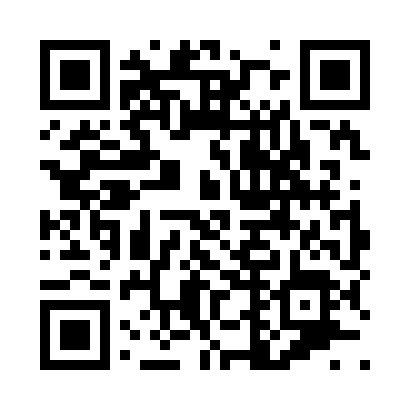 Prayer times for Fort Plains, New Jersey, USAMon 1 Jul 2024 - Wed 31 Jul 2024High Latitude Method: Angle Based RulePrayer Calculation Method: Islamic Society of North AmericaAsar Calculation Method: ShafiPrayer times provided by https://www.salahtimes.comDateDayFajrSunriseDhuhrAsrMaghribIsha1Mon3:545:321:015:008:3010:082Tue3:555:321:015:008:3010:073Wed3:565:331:015:008:3010:074Thu3:565:331:025:008:3010:065Fri3:575:341:025:008:2910:066Sat3:585:341:025:008:2910:057Sun3:595:351:025:008:2910:058Mon4:005:361:025:008:2810:049Tue4:015:361:025:018:2810:0410Wed4:025:371:035:018:2810:0311Thu4:035:381:035:018:2710:0212Fri4:045:391:035:018:2710:0113Sat4:055:391:035:018:2610:0014Sun4:065:401:035:018:2610:0015Mon4:075:411:035:008:259:5916Tue4:085:421:035:008:249:5817Wed4:095:421:035:008:249:5718Thu4:105:431:035:008:239:5619Fri4:125:441:035:008:229:5520Sat4:135:451:035:008:229:5421Sun4:145:461:035:008:219:5222Mon4:155:471:045:008:209:5123Tue4:165:471:044:598:199:5024Wed4:185:481:044:598:189:4925Thu4:195:491:044:598:189:4826Fri4:205:501:044:598:179:4627Sat4:215:511:044:598:169:4528Sun4:235:521:044:588:159:4429Mon4:245:531:034:588:149:4230Tue4:255:541:034:588:139:4131Wed4:275:551:034:578:129:39